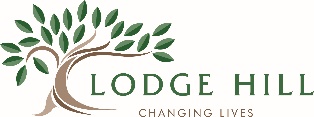 Lodge Hill 3 Hour Guided Walk Risk Assessment				Dated:  May 2022    Revision Date:  May 2023HazardsWho RiskControls Risk after controlWalking on uneven terrainParticipants/InstructorsMediumWell planned routesAreas surveyed 3 monthly (Walked)Briefing by centre staffAppropriate clothing/shoes luminous vests/ maps/emergency plan/Communication system in place.Briefing on food &drinks needed as per seasonLowBecoming separated from group, lost, inclement weatherGroup behaviour ParticipantsInstructorsHighEmergency procedures included in briefing session.Emergency drills.Controls on training of client groups.First aid including thermal foil sheets.Weather forecast obtained. Staffing Ratio 1:12 plus 1 Adult (18+) responsible for behaviour and Pastoral care per 12 students.LowRoad crossings/pedestrian train crossingsParticipants/InstructorsMediumGroup and visiting staff briefing about Dangers and crossing procedures. All to wear Hi Viz Jackets. Crossing access and exit controlled by staff team, cross will be handled according to crossing conditions, sightline, access/ egress from footpaths and the specific needs of the group. Dedicated Safe waiting zone allocated for groups waiting to cross and after crossing away from actual crossing to ensure no Congestion on crossing zone. At known danger points, the instructors will migrate to the front to arrive first and put controls in place. Staff controlling crossing from vantage point allowing best view of danger zone and approaching vehicles.LowGroup Late Back ProcedureInstructorsLowThroughout walk the Lead Instructor will be able to contact the Centre Office/Activities Manager by VHF/Mobile.  Centre Contact notes time and check points on supplied map left with designated person at centre office.If NO ARRIVAL, later than ETA, contact group via VHF/Mobile. If no Contact ETA +1hour then Instructors with VHF unit and Mobile to reverse route to Last recorded Check point.  Still missing after ETA +3 hours then contact Emergency services.Low